MADONAS NOVADA PAŠVALDĪBA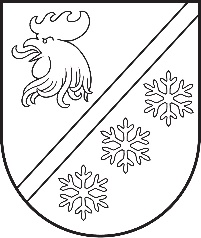 Reģ. Nr. 90000054572Saieta laukums 1, Madona, Madonas novads, LV-4801 t. 64860090, e-pasts: pasts@madona.lvAPSTIPRINĀTIar Madonas novada pašvaldības domes31.05.2023. lēmumu Nr. 335(protokols Nr. 7,  70. p.)Madonas novada pašvaldības iestādes “Madonas novada pašvaldības policija” nolikumsIzdots saskaņā ar Valsts pārvaldes iekārtas likuma 28. pantu, Pašvaldību likuma 10. panta pirmās daļas 8. apakšpunktuVispārīgie noteikumi Madonas novada pašvaldības iestāde „Madonas novada pašvaldības policija” (turpmāk – Pašvaldības policija) ir Madonas novada pašvaldības (turpmāk – Pašvaldība) domes izveidota pastarpinātās pārvaldes iestāde, kura īsteno Pašvaldību likuma noteikto pašvaldības autonomo funkciju nodrošināt sabiedrisko kārtību un drošību Madonas novada administratīvajā teritorijā. Pašvaldības policija darbojas saskaņā ar Latvijas Republikā spēkā esošajiem normatīvajiem aktiem, Pašvaldības policijas nolikumu, Pašvaldības domes lēmumiem, Pašvaldības domes priekšsēdētāja vai viņa vietnieku, Pašvaldības izpilddirektora rīkojumiem un norādījumiem. Pašvaldības policija atrodas  pašvaldības izpilddirektora pakļautībā.Lēmumu par Pašvaldības policijas reorganizāciju vai likvidāciju pieņem Pašvaldības dome.Pašvaldības policija, izdodot dokumentus tās kompetences ietvaros, lieto Pašvaldības izpilddirektora apstiprinātu veidlapu ar pilnu Pašvaldības policijas nosaukumu un Pašvaldības ģerboņa attēlu, un zīmogu ar pilnu Pašvaldības policijas nosaukumu un Pašvaldības ģerboņa attēlu.Pašvaldības policija savā darbā pilda uzdevumus, sadarbojoties ar Pašvaldības iestādēm, struktūrvienībām, citām valsts un pašvaldību institūcijām, juridiskām un fiziskām personām. Pašvaldības policijas adrese ir Saieta laukums 1, Madona, Madonas novads, LV 4801.Pašvaldības policijas funkcijas un galvenie uzdevumi8.  Pašvaldības policijas funkcijas: 8.1.  nodrošināt personu un sabiedrības drošību; 8.2.  novērst administratīvos pārkāpumus un citus likumpārkāpumus; 8.3.  izmeklēt  un  atklāt  administratīvos  pārkāpumus,  meklēt  personas,  kas  izdarījušas  administratīvos pārkāpumus vai noziedzīgus nodarījumus; 8.4. sniegt palīdzību iestādēm, privātpersonām un personu apvienībām to tiesību aizsardzībā un ar likumu noteikto pienākumu realizācijā normatīvajos aktos paredzētajā kārtībā; 8.5.  savas kompetences ietvaros piemērot administratīvos sodus un organizēt to izpildi.  9.  Pašvaldības policijas uzdevumi: 9.1. kontrolēt, kā tiek ievēroti Latvijas Republikas likumi, Ministru kabineta noteikumi un pašvaldības saistošie noteikumi, par kuru pārkāpšanu paredzēta administratīvā atbildība un savas kompetences ietvaros piemērot administratīvos sodus; 9.2. novērst  un  pārtraukt  sabiedriskās  kārtības  pārkāpumus.  Ja  ar  Pašvaldības  policijas spēkiem  tos  novērst  vai  pārtraukt  nav  iespējams,  nekavējoties  par  to  informēt  Valsts policiju; 9.3. veikt  preventīvus  pasākumus  likumpārkāpumu  novēršanai,  nepieciešamības  gadījumā informēt par tiem kompetentās institūcijas un sadarboties ar tām šo apstākļu novēršanā; 9.4. veikt  nepieciešamos  pasākumus  likumpārkāpuma  novēršanai,  pārkāpēja  aizturēšanai, notikuma vietas apsargāšanai,  nekavējoties par to paziņot Valsts policijai, kā arī nodot tai likumpārkāpēju un ar notikumu vai personu saistītās mantas un dokumentus, ja ir saņemtas ziņas par to, ka tiek gatavots vai ir izdarīts likumpārkāpums, kura izskatīšana ir Valsts policijas vai Valsts drošības dienesta kompetencē. Pildot šos pienākumus, Valsts policijas  vai  Valsts  drošības  dienesta  darbinieku  norādījumi  ir  saistoši  Pašvaldības policijas darbiniekiem; 9.5. veikt videonovērošanu sabiedriskās kārtības nodrošināšanai Madonas novada administratīvajā teritorijā;9.6.  sniegt palīdzību,  tai  skaitā  pirmo  medicīnisko  palīdzību,  personām,  kuras  cietušas likumpārkāpuma rezultātā, nelaimes gadījumā vai atrodas bezpalīdzības stāvoklī; 9.7.  nodrošināt atrasto un Pašvaldības policijai nodoto dokumentu, mantu, vērtspapīru un cita īpašuma saglabāšanu līdz tā nodošanai īpašniekam vai kompetentai institūcijai; 9.8.  reģistrēt  informāciju  par  pārkāpumiem  un  personām,  kuras  tos  izdarījušas,  kā  arī Pašvaldības  policijas  veiktos  pasākumus  saistībā  ar  šo  informāciju.  Saskaņā  ar normatīvajiem aktiem pieprasīt un saņemt, kā arī izsniegt informāciju; 9.9. saskaņā ar kompetento iestāžu vai institūciju un to amatpersonu norādījumiem piedalīties civilās  aizsardzības  pasākumu  nodrošināšanā,  glābšanas  darbos,  palīdzības  sniegšanā cietušajiem Madonas novada administratīvajā un sadarbības teritorijās;  9.10. normatīvajos aktos noteiktajā apjomā uzraudzīt un kontrolēt ceļu satiksmi reglamentējošo normatīvo aktu prasību ievērošanu un izpildi; 9.11. novērst tūlītējus draudus, ja persona, kas atrodas mājoklī vai tā tuvumā, var nodarīt kaitējumu  aizsargājamās  personas  dzīvībai,  brīvībai  vai  veselībai,  līdz  tiesa  izskata jautājumu par pagaidu aizsardzību pret vardarbību;  9.12. saskaņā ar Pašvaldības izpilddirektora norādījumiem veikt citus pašvaldības uzdevumus, kuri ietilpst Pašvaldības policijas kompetencē. 10. Pašvaldības  policija,  nodrošinot  sabiedrisko  kārtību,  sadarbojas  ar  citām  tiesībsargājošajām iestādēm vai institūcijām.Pašvaldības policijas struktūra un darba organizācija11. Pašvaldības policijas darbu, nodrošinot tās nepārtrauktību, lietderību un tiesiskumu, organizē Pašvaldības policijas priekšnieks, kurš rīkojas saskaņā ar darba līgumu un amata aprakstu atbilstoši normatīvo aktu un Iestādes nolikuma prasībām un ir tieši pakļauts Pašvaldības izpilddirektoram.12. Pašvaldības policijas priekšnieks savas kompetences ietvaros saskaņā ar Pašvaldības izpilddirektora apstiprinātu amata aprakstu un darba līgumu atbilstoši Pašvaldības policijas nolikumam: 12.1. nosaka Pašvaldības policijas uzdevumus, plāno un organizē tās darbību un kontrolē noteikto uzdevumu izpildi, nodrošinot darbības nepārtrauktību, atbild par tās funkciju un uzdevumu izpildi, nosaka darba organizācijas un darbības prioritāros virzienus;12.2. nodrošina Pašvaldības policijas finanšu un materiālo līdzekļu likumīgu, racionālu un lietderīgu izmantošanu, izstrādā un iesniedz apstiprināšanai Iestādes finanšu gada budžetu tāmi atbilstoši Pašvaldības noteiktajai kārtībai, seko Pašvaldības policijas budžeta izpildei; 12.3. bez īpaša pilnvarojuma pārstāv Pašvaldības policiju valsts un pašvaldību, sabiedriskajās institūcijās, kā arī attiecībās ar citām personām un iestādēm, ja normatīvajos aktos nav noteikta cita pārstāvības kārtība; 12.4. nodrošina Pašvaldības policijas darbību reglamentējošo dokumentu izstrādi, savas kompetences ietvaros izdodot Pašvaldības policijas iekšējos normatīvos aktus un rīkojumus, kā arī pašvaldībā noteiktajā kārtībā virza pašvaldības domes saistošo noteikumu projektus apstiprināšanai; 12.5. izstrādā Pašvaldības policijas darbinieku amata aprakstus, nosakot darbinieku atbildību, pienākumus un tiesības, slēdz darba līgumus ar pašvaldības policijas darbiniekiem; 12.6. Pašvaldības policijas vārdā izdod Pašvaldības policijas pārstāvības pilnvaras;12.7.  Apstiprinātā budžeta ietvarā slēdz saimnieciskos līgumus Pašvaldības policijas darbības nodrošināšanai ar līguma summu līdz 3000 euro, līgumu slēgšanā un  izpildē ievērojot Publisko iepirkumu likuma regulējumu;12.8. pēc Pašvaldības domes priekšsēdētāja vai viņa vietnieku, Pašvaldības izpilddirektora  pieprasījuma sniedz informāciju par Pašvaldības policijas darbu, u.c. jautājumiem; 12.9. nepieciešamības gadījumā organizē Pašvaldības policijas darbinieku profesionālo apmācību un kvalifikācijas paaugstināšanu; 12.10. saskaņā ar administratīvā pārkāpuma tiesībās noteiktajiem amatpersonu statusiem ir augstākā amatpersona Pašvaldības policijā un ir pilnvarota veikt administratīvā pārkāpuma lietā pieņemtā lēmuma tiesiskuma un pamatotības kontroli.13. Pašvaldības policijas priekšnieku viņa prombūtnes laikā aizvieto Pašvaldības policijas priekšnieka vietnieks. 14. Parakstīt dokumentus uz Pašvaldības policijas veidlapas ir tiesīgs priekšnieks, viņa prombūtnes laikā atbilstoši Pašvaldības policijas nolikuma 12.3.punktā noteiktajam, Pašvaldības policijas priekšnieka vietnieks.  15. Pašvaldības policijas priekšnieku ieceļ amatā un atbrīvo no amata Pašvaldības dome. Pamatojoties uz Pašvaldības domes lēmumu, Pašvaldības policijas priekšnieku pieņem darbā un atbrīvo no darba Pašvaldības izpilddirektors. 16. Pašvaldības policijā ir šādas struktūrvienības: 16.1. Operatīvās vadības centrs;16.2. Administratīvās lietvedības nodaļa;16.3. Prevencijas un izmeklēšanas nodaļa;16.4. Reaģēšanas nodaļa. 17. Pašvaldības policijas struktūrvienību nolikumus apstiprina Pašvaldības policijas priekšnieks. 18. Pašvaldības policijas darbinieks ir persona, kura ieņem pašvaldības iedibinātu policijas amatu, ievērojot amata aprakstā noteikto, pilda likumā “Par policiju” noteiktos pienākumus un uzdevumus pašvaldības administratīvajā teritorijā. 19. Pašvaldības policijas darbiniekam, pildot amata pienākumus saskaņā ar likumā “Par policiju” noteikto, ir tiesības lietot fizisku spēku, speciālos cīņas paņēmienus, speciālos līdzekļus un transportlīdzekļus.20. Pašvaldības policijas darbiniekus pieņem darbā un atbrīvo no darba Pašvaldības policijas priekšnieks saskaņā ar Pašvaldības domes apstiprinātu amata vienību sarakstu.  Darbinieki darbojas savas kompetences ietvaros saskaņā ar normatīvajiem aktiem, Pašvaldības policijas nolikumu, atbilstoši attiecīgā darbinieka darba līgumam un apstiprinātā amata apraksta nosacījumiem. 21.  Pašvaldības policijas darbinieki, kuri ieņem noteiktus amatus, savus amata pienākumus pilda formas tērpā un to nēsā, darba laikā pildot amata pienākumus. Pašvaldības policijas darbinieki savus amata pienākumus var pildīt civilā apģērbā saskaņā ar Pašvaldības policijas priekšnieka rīkojumu.22. Pašvaldības policijas darbiniekam, pildot amata pienākumus, ir klāt Pašvaldības policijas darbinieka apliecība, kuru izsniedz Pašvaldības policijas priekšnieks.23. Pašvaldības policijas darbinieka apliecība, formas tērps un pienākumu pildīšanai nepieciešamais nodrošinājums Pašvaldības policijas darbiniekiem tiek izsniegts bez maksas. Pašvaldības policijas darbinieks, izbeidzot darba tiesiskās attiecības, Pašvaldības policijas darbinieka apliecību, formas tērpu un darba pienākumu pildīšanai izsniegto materiāli tehnisko nodrošinājumu nodod Pašvaldības policijas priekšniekam vai tā pilnvarotai personai.24.Vienota parauga pašvaldības darbinieka apliecību un pašvaldības policijas darbinieka formas tērpa paraugu apstiprina Pašvaldības izpilddirektors. Pašvaldības policijas manta un finanšu līdzekļi25.	Pašvaldības policijas manta ir Pašvaldības īpašumā esošā nekustama un kustama manta, kas nodota Pašvaldības policijas valdījumā. 26.	Pašvaldības policijas uzdevumu veikšanai nepieciešamo finanšu līdzekļu apmēru nosaka Dome ikgadējā budžetā.27.	Pašvaldības policijai atbilstoši apstiprinātajam budžetam ir tiesības normatīvajos aktos noteiktajā kārtībā iegādāties savu uzdevumu veikšanai nepieciešamo mantu un segt izdevumus.28.	Pašvaldības policija ir tiesīga sniegt iestādēm, privātpersonām un personu apvienībām Domes apstiprinātos maksas pakalpojumus sabiedriskās kārtības un drošības uzraudzību atsevišķu pasākumu norises vietās un atsevišķos objektos.29. Pašvaldības policijas priekšnieks Pašvaldībā noteiktajā kārtībā un termiņā iesniedz Pašvaldības policijas funkciju un uzdevumu nodrošināšanai nepieciešamā finansējuma pieprasījumu katram saimnieciskajam gadam.30.	Pašvaldības policijas priekšnieks rīkojas ar Pašvaldības policijas finanšu līdzekļiem atbilstoši apstiprinātajam Pašvaldības policijas budžetam.31. Pašvaldības policijas grāmatvedības uzskaite, kā arī Pašvaldības policijas funkciju un uzdevumu nodrošināšanai nepieciešamā budžeta plānošana, uzraudzība un izpildes kontrole tiek veikta pašvaldībā noteiktajā kārtībā centralizēti.32.	Pašvaldības policijas priekšnieks reizi gadā iesniedz Pašvaldības izpilddirektoram pārskatu par Pašvaldības policijas funkciju izpildi.Pašvaldības policijas darbības kontrole,  tiesiskuma nodrošināšana unpārskatu sniegšana33. Pašvaldības policija atrodas tiešā Izpilddirektora pakļautībā.34. Pašvaldības policijas darbības tiesiskumu nodrošina Pašvaldības policijas priekšnieks un Pašvaldības policijas darbinieki, atbilstoši normatīvajos aktos, darba līgumā un amata aprakstā noteiktajai kompetencei. 35. Pašvaldības policijas priekšniekam ir tiesības atcelt pretlikumīgus Pašvaldības policijas darbinieku lēmumus. 36. Pašvaldības policijas priekšnieks pieņem lēmumus par privātpersonas apstrīdētu pašvaldības policijas darbinieka pieņemto lēmumu vai faktisko rīcību. 37. Pašvaldības policijas priekšnieka pieņemtos lēmumus un faktisko rīcību var pārsūdzēt tiesā. 38. Sūdzības par Pašvaldības policijas darbinieku procesuālo rīcību vai pieņemtajiem lēmumiem administratīvo pārkāpumu lietās tiek iesniegtas un izskatītas normatīvajos aktos noteiktajā kārtībā.39. Pašvaldības policijas priekšnieks reizi gadā iesniedz pašvaldībai pārskatu par Pašvaldības policijas funkciju izpildi un budžeta līdzekļu izlietojumu.Noslēguma jautājums40. Nolikums stājas spēkā 2023. gada 5. jūnijā.